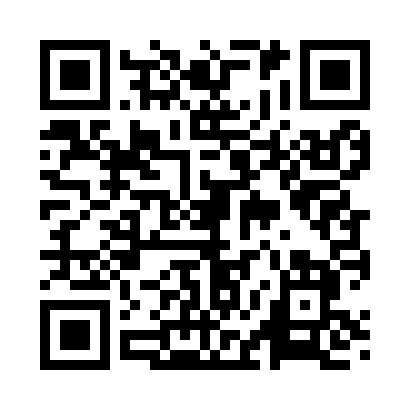 Prayer times for Rudeston, New York, USAMon 1 Jul 2024 - Wed 31 Jul 2024High Latitude Method: Angle Based RulePrayer Calculation Method: Islamic Society of North AmericaAsar Calculation Method: ShafiPrayer times provided by https://www.salahtimes.comDateDayFajrSunriseDhuhrAsrMaghribIsha1Mon3:335:221:025:088:4210:312Tue3:345:221:025:088:4210:303Wed3:355:231:025:088:4210:304Thu3:365:231:035:088:4210:295Fri3:375:241:035:088:4110:286Sat3:385:251:035:088:4110:287Sun3:395:251:035:088:4110:278Mon3:405:261:035:088:4010:269Tue3:415:271:035:088:4010:2510Wed3:425:281:045:088:3910:2411Thu3:435:281:045:088:3910:2312Fri3:445:291:045:088:3810:2213Sat3:465:301:045:088:3810:2114Sun3:475:311:045:088:3710:2015Mon3:485:321:045:088:3610:1916Tue3:505:331:045:078:3510:1817Wed3:515:331:045:078:3510:1718Thu3:525:341:045:078:3410:1619Fri3:545:351:045:078:3310:1420Sat3:555:361:045:078:3210:1321Sun3:575:371:055:078:3110:1222Mon3:585:381:055:068:3110:1023Tue4:005:391:055:068:3010:0924Wed4:015:401:055:068:2910:0725Thu4:035:411:055:058:2810:0626Fri4:045:421:055:058:2710:0427Sat4:065:431:055:058:2510:0328Sun4:075:441:055:048:2410:0129Mon4:095:451:055:048:2310:0030Tue4:105:461:045:048:229:5831Wed4:125:471:045:038:219:56